LeerdoelDe duurzame ontwikkelingsdoelen (DOD’s) leren kennenDe DOD’s leren gebruiken bij het kijken naar een vraagstukKritisch kijken: draagt het gedrag bij aan de duurzame ontwikkelingsdoelen?De opdracht – 20 minMaak een tweetalBekijk de 17 DOD’s op SDG NederlandBekijk dit filmpje van Bol.com. Ze laten zien dat ze graag een bijdrage willen leveren aan de maatschappij. Ze noemen de DOD’s niet, maar het gaat er wel over. Beantwoord de volgend de vragen en noteer ze in het antwoordformulier.Aan welke van de 17 duurzame ontwikkelingsdoelen (DOD’s) wil bol.com een bijdrage leveren denk jij? Kan je ook een  DOD vinden waar Bol.com misschien wel een negatieve bijdrage aan levert? Met andere woorden is er een doel waar hun winkel of bedrijf tegen werkt?Vinden jullie dat bol.com moet bijdragen aan de duurzame ontwikkelingsdoelen? Waarom wel/ niet?Welke kritiek kan je hebben op dit filmpje van bol.com? PortfolioHet antwoordformulier wordt opgenomen in het porfolioHet wordt beoordeeld met voldaan/niet voldaan.Dit formulier kan je uploaden in Teams in de map van periode 1Aan welke van de 17 duurzame ontwikkelingsdoelen (DOD’s) wil bol.com een bijdrage leveren denk jij?Kan je ook een DOD vinden waar Bol.com misschien wel een negatieve bijdrage aan levert? Met andere woorden is er een doel waar hun winkel of bedrijf tegen werkt?Vinden jullie dat bol.com moet bijdragen aan de duurzame ontwikkelingsdoelen? Waarom wel/ niet?Welke kritiek kan je hebben op dit filmpje van bol.com?Keuzedeel duurzaamheid in het beroep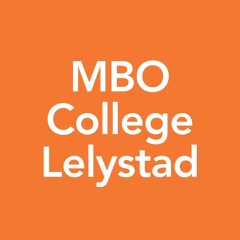 Opdracht 1.2 Duurzame ontwikkelingsdoelen Waar dragen we aan bij?Keuzedeel duurzaamheid in het beroepAntwoordformulier opdracht 1.2Duurzame ontwikkelingsdoelenPortfolio KD duurzaamheid in het beroepNaam: 